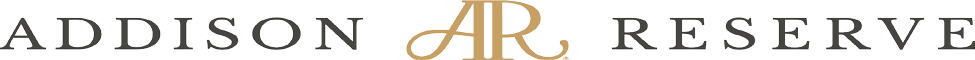 ADDISON RESERVE COUNTRY CLUB & ASSOCIATION, INC. APPLICATION FOR BUILDER PROGRAMThis application, if accepted by the Club, constitutes a binding agreement between the Applicant(s) and the Club. Applicant’s Name (Please Print):  	Mailing Residence Address: 	 	 	Street                                               ______________________________________________________________________                                                City                                                                     State                            Zip                                                    	Billing Address                      	 	 	 (if different from above):       Street ______________________________________________________________________                                                City 	                                    		      State 	               Zip 	Telephone #:          (         )             Fax #:            (          )  	 	  Cell/Mobile #:        (         )___________________                 E-Mail Address:          __________________________      	Date of Birth:  	            Social Security #:        __________________________                              Driver’s License #:   _______________________  Tag #:_______________________   State:__________________
Occupation:     ____________________________________________________	 	 	 	Name of Company & Title:    	 	 	 	Business Address:                   	 	                                                                    Street ______________________________________________________________________                                                   City 	                                     State 	               Zip 
Telephone #:          (         )                                    Fax #: (        )                               Years in Present Employment: ____	Co-Applicant’s Name (Please Print):  	 	 	 	Telephone #:          (         )             Fax #:            (          )  	 	  Cell/Mobile #:        (         )___________________                 E-Mail Address:          __________________________      	Date of Birth:  	            Social Security #:        __________________________                               Driver’s License #:   _______________________  Tag #:_______________________   State:__________________Occupation:     _________________________________________________________________________________	 	 	 
The undersigned Applicant(s) hereby apply for Builder Program membership in Addison Reserve Country Club & Association, Inc., a Florida not-for-profit corporation (the “Club”), and agree, if this Application is accepted by the Club, that they will as members of the Club be bound as follows:  Applicant(s) agree to pay the required membership contribution to the Club as provided below:                               Applicant’s   Membership Contribution                               Initials 	          __  	Golf Membership                     $100,000.00                            _______    	          __     	Sports Membership                  $  55,000.00                           _______     	Applicant(s) acknowledge receipt of the following documents relating to membership in the Club: By-Laws Rules and Regulations Schedule of Club ChargesAddison Reserve Architectural GuidelinesAddison Reserve Architectural Review Committee ApplicationAddison Reserve Builder Program ParametersApplicant(s) agree that the Club may investigate any statement made in this Application, and seek information from any person whose name is provided in this Application, and that the Club may in addition conduct such other investigations as it deems appropriate, including (but not limited to) a credit check and a criminal records check. In connection therewith, Applicant(s) specifically consent to any such investigations and checks, and waive any rights of privacy or similar rights that Applicant(s) may have pursuant to any local, state, or federal law. Applicant(s) further agree to hold harmless, and to waive such rights, if any, as Applicant(s) may have to seek damages from the Club, its representatives engaged in such investigation, and/or any persons who provide information to the Club as part of such investigation. This Application/Agreement shall not be binding upon the Club until the acceptance below is signed on behalf of the Club by a duly authorized agent or representative.  Applicant(s) acknowledge reading and understanding the terms and conditions of Membership, and agree to be bound thereby.    	_______________________  	 	                 _______________________     	Applicant  (Please Print)                                                    Co-Applicant  (Please Print) _______________________        ________                  _______________________     _________Signature                                        Dated                         Signature                                    DatedACCEPTED:   ADDISON RESERVE COUNTRY CLUB & ASSOCIATION, INC. 	By ___________________________________ 	     Dated __________________ 	 